Publicado en Madrid el 12/11/2019 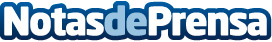 Binfluencer conecta a las marcas con más de 20 millones de seguidores de youtubers de todo el mundoLa plataforma de Marketing de Influencer desarrolla campañas multiplataforma (Instagram + YouTube) en todo el mundo, con los perfiles que mejor se adaptan a cada campañaDatos de contacto:Binfluencer+34 602 477 909Nota de prensa publicada en: https://www.notasdeprensa.es/binfluencer-conecta-a-las-marcas-con-mas-de-20 Categorias: Internacional Marketing Emprendedores E-Commerce Software Consumo http://www.notasdeprensa.es